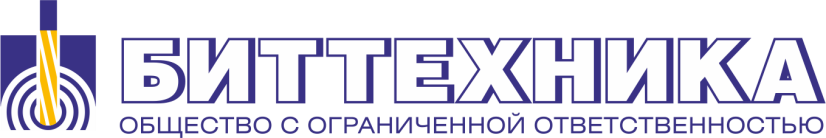 КОННЕКТОР ЦАНГОВЫЙ ВНУТРЕННИЙКЦВ-38.1 (КЦВ-44.45)НАЗНАЧЕНИЕКоннектор цанговый внутренний (далее коннектор) предназначен для соединения ГНКТ с различным инструментом.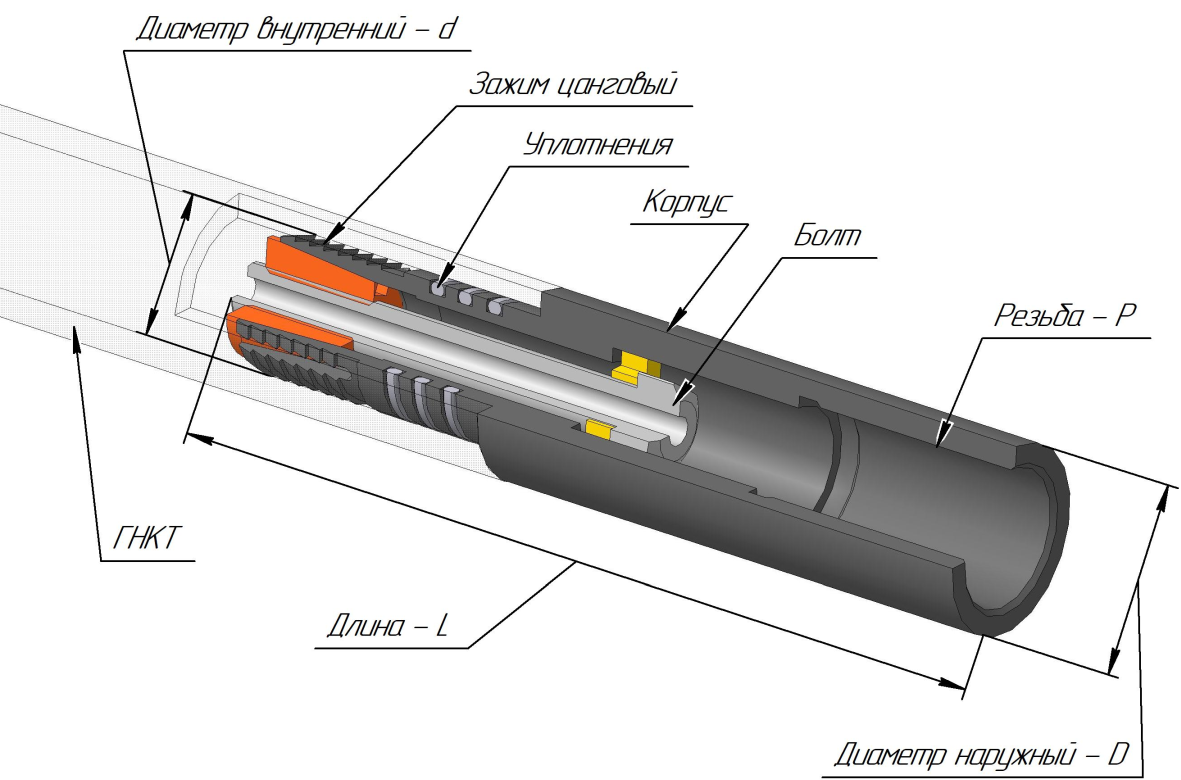 Рис. 1УСТРОЙСТВО И ПРИНЦИП РАБОТЫКоннектор представляет собой сборку, состоящую из корпуса с цанговым зажимом, стягивающего болта и уплотнений.Цанговый зажим с уплотнениями входит внутрь ГНКТ и с помощью болта закрепляется в трубе.ПОРЯДОК МОНТАЖАСоединение коннектора с ГНКТ осуществляется в следующей последовательности:Обрезать ГНКТ таким образом, чтобы торец трубы был перпендикулярен её оси.Выполнить на внутренней поверхности торца ГНКТ заходные фаски глубиной 1,0…2,0 мм с углом захода 20°…30°.Смазать внутреннюю поверхность ГНКТ на длину 50 мм от торца и уплотнения коннектора графитной или силиконовой консистентной смазкой.Вставить коннектор внутрь КНКТ до соприкосновения торца ГНКТ с упорным торцом корпуса коннектора.Затянуть стяжной болт крутящим моментом согласно паспорту на изделиеТЕХНИЧЕСКИЕ ХАРАКТЕРИСТИКИПараметрЗначениеУсловный диаметр ГНКТ, мм38.1, (44.45)Наружный диаметр коннектора D, мм38.1, (44.45)Внутренний диаметр коннектора d, мм31*, (37*)Длина коннектора L, мм, не более250Масса, кг1,0 (1,5)Присоединительная резьба Р1”AMMT**, М30х2**Рабочее давление, Мпа, не более34Допустимые растягивающая и передаваемая от ГНКТ нагрузки, тонн13,5 (21,2)* - Определяется толщиной стенки ГНКТ** - Уточняется с Заказчиком* - Определяется толщиной стенки ГНКТ** - Уточняется с Заказчиком